Principio del formulario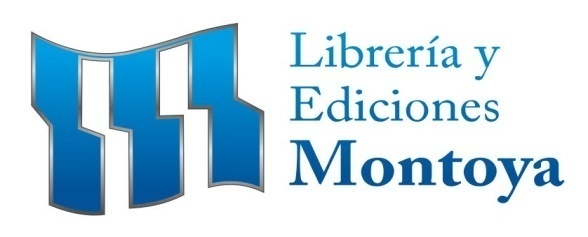 Formulario de InscripciónNombre: Correo: Teléfono: Ocupación:Final del formulario